Фотоматериал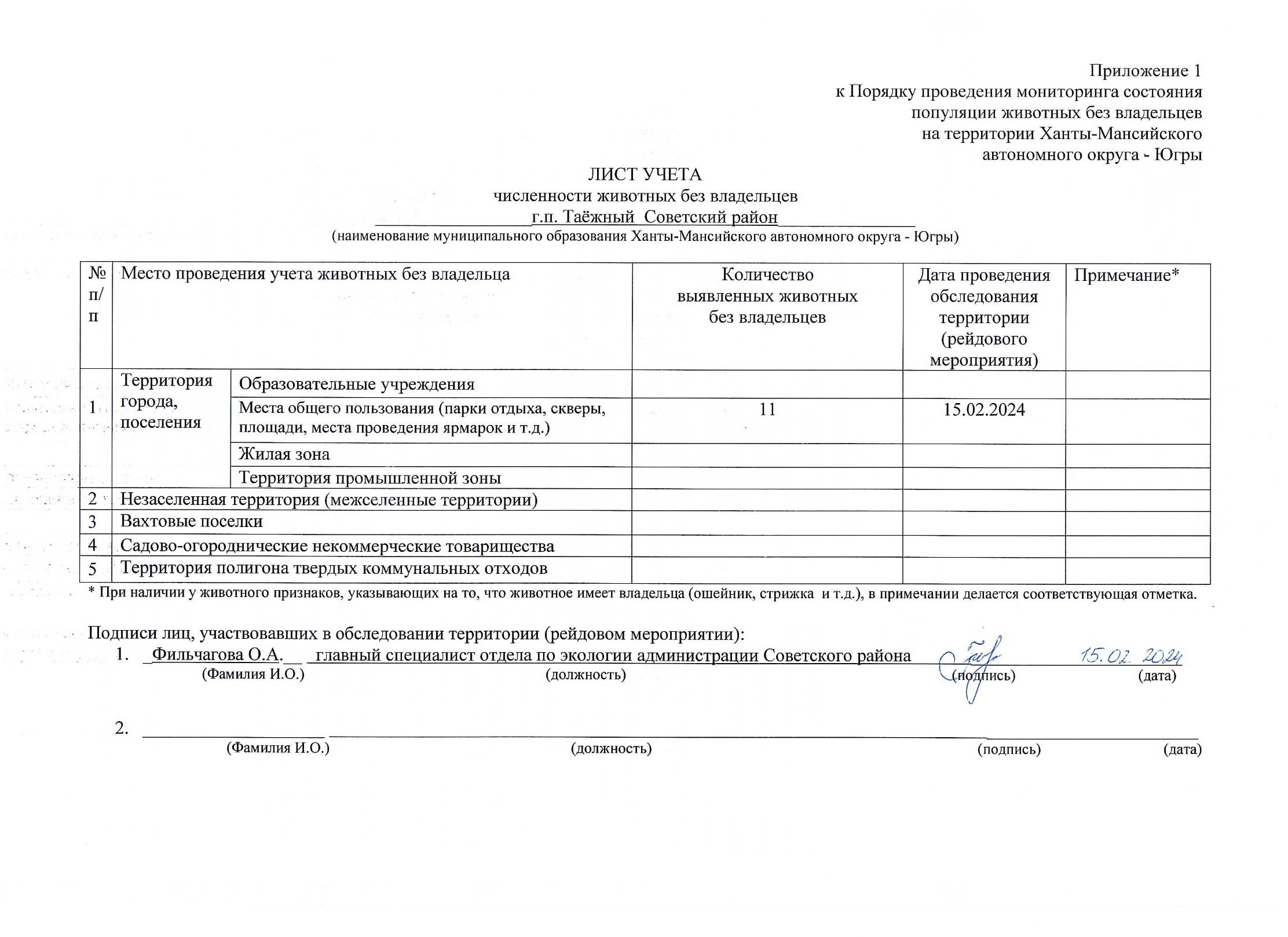 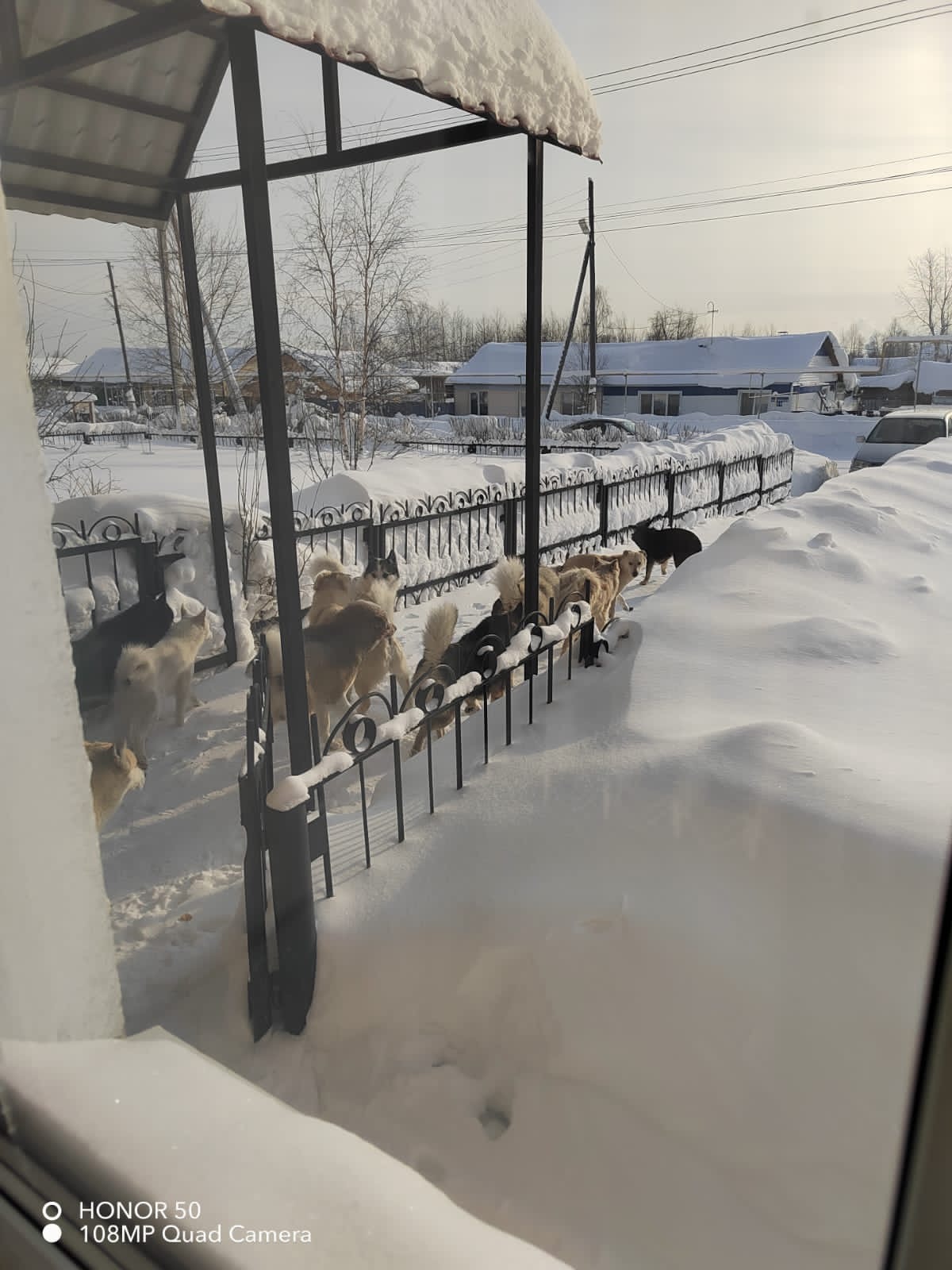 г.п. Таёжный  ул. Коммунистическая